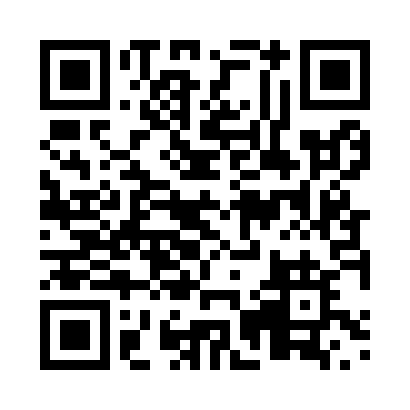 Prayer times for Bournival, Quebec, CanadaMon 1 Jul 2024 - Wed 31 Jul 2024High Latitude Method: Angle Based RulePrayer Calculation Method: Islamic Society of North AmericaAsar Calculation Method: HanafiPrayer times provided by https://www.salahtimes.comDateDayFajrSunriseDhuhrAsrMaghribIsha1Mon3:005:0312:556:208:4710:502Tue3:015:0412:566:208:4710:503Wed3:025:0512:566:208:4710:494Thu3:035:0512:566:208:4710:485Fri3:055:0612:566:208:4610:476Sat3:065:0712:566:208:4610:467Sun3:075:0712:576:208:4510:458Mon3:095:0812:576:208:4510:449Tue3:105:0912:576:198:4410:4310Wed3:115:1012:576:198:4410:4211Thu3:135:1112:576:198:4310:4112Fri3:145:1212:576:188:4210:3913Sat3:165:1312:576:188:4210:3814Sun3:175:1412:576:188:4110:3715Mon3:195:1512:586:178:4010:3516Tue3:215:1512:586:178:3910:3417Wed3:225:1612:586:178:3810:3218Thu3:245:1812:586:168:3810:3119Fri3:265:1912:586:168:3710:2920Sat3:285:2012:586:158:3610:2721Sun3:295:2112:586:158:3510:2622Mon3:315:2212:586:148:3410:2423Tue3:335:2312:586:138:3310:2224Wed3:355:2412:586:138:3110:2025Thu3:365:2512:586:128:3010:1926Fri3:385:2612:586:118:2910:1727Sat3:405:2712:586:118:2810:1528Sun3:425:2912:586:108:2710:1329Mon3:445:3012:586:098:2510:1130Tue3:465:3112:586:088:2410:0931Wed3:485:3212:586:088:2310:07